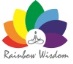                          RAINBOWWISDOM CLIENT CONSULTATION FORM (CONTINUED)Personal InformationMuscular/Skeletal problems: Back  Aches/pain Stiff joints HeadachesDigestive problems: Constipation  Bloating  Liver/Gallbladder  Stomach Circulation: Heart  Blood pressure  Fluid Retention  Tired legs  varicose veins Kidney problems  Cold hands/feet Gynaecological: Irregular periods  PMT  Menopause  HRT  Pill other ________________Nervous System: Migraine  Tension  Stress  Depression Immune System: Prone to infections  Sore Throats  Colds  Chest  Sinuses Regular Antibiotics taken? Yes  No   if yes which ones__________________________________Herbal remedies taken? Yes   No  if yes which ones___________________________________Ability to relax: Good  Moderate  Poor Do you work at a computer? Yes  No  do you see natural daylight at work?Are you always on the go? Yes  No   would you say you are stressed?   Yes     No Where are you on 1- 10 regarding stress   10 being the highest _____________Do you exercise? If yes what do you do _______________________Do you Smoke/ Yes    NO      Do you Drink Yes    no   how many units a week _________What is your skin type?  Dry    Oily  sensitive  Combination  Dehydrated Are you allergic to nuts? Yes    No    ( *I use  ALMOND OIL in my treatments*  )Do you suffer /have you suffered from: Dermatitis  Acne Eczema  Psoriasis  Allergies Hay fever  Asthma  Skin Cancer REASON FOR TREATMENT